 ЗАДАТАК БР 2                                               Разред – СЕДМИ                                                                                                                                     Наставна јединица:           КОМПОЗИЦИЈА И ПРОСТОР                                        ТЕМА: Плакат –КРВ ЖИВОТ ЗНАЧИ Задатак за ученике 7 разреда биће : Да на листу  блока .5   Техником по скободном избору (Темпера,водене боје ,воштане боје,дрвене боје  или меканим графитним оловкама ) нацртају или насликају један ликовни рад на тему :КРВ ЖИВОТ ЗНАЧИ Овим ликовним радом ученици могу мотивисати и оснажити све одрасле особе да добровољно дају крв како би спасили животе многих људи којима је та помоћ потребна.На сваком задатку би било пожељно нацртати и симбол  Црвеног крста. 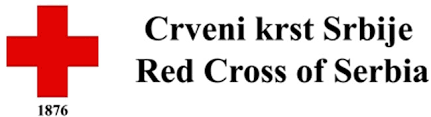 Напомена  : На овом задатку ученици уз боју и облике  могу комбиновати и пар речи, назив или сам слоган ,којима би истакли суштину саме визуелне поруке.По завшетку задатка - фотографишите свој рад   и пошаљите фотографију  на е маил наставника ликовне  културе , а овај задатак сачувајте у оригиналу  за ликовну изложбу по повратку у школске клупе..Овај задатак завршавамо  26 03 2020 ,па имате  и довољно времена  и да пошаљете фотографије Ваших радова ..Примери са интернета  у прилогу ,можете их  само погледти али ће ваши радови , верујем  бити много бољи... 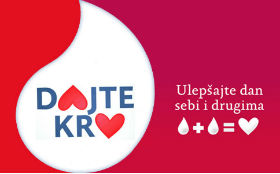 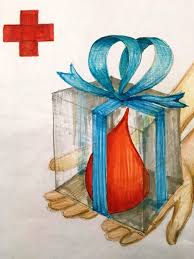 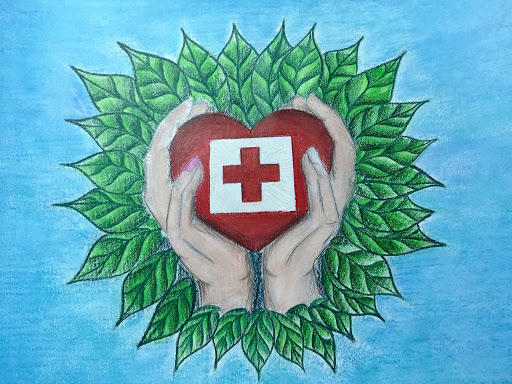 